? А Р А Р                                                          П О С Т А Н О В Л Е Н И Е25 сентябрь  2020 й. 	                  № 56                        от  25 сентября  2020О проведении месячника гражданской обороны на территории сельского поселения Новояушевский сельсовет муниципального района Мечетлинский район Республики Башкортостан		В соответствии Планом проведения Месячника гражданской обороны в Республике Башкортостан в 2020 году, утвержденным Заместителем Премьер-министра Правительства Республики Башкортостан – министром сельского хозяйства Республики Башкортостан И.И. Фазрахмановым, в целях реализации государственной политики в области гражданской обороны на территории сельского поселения Новояушевский сельсовет муниципального района и, руководствуясь п.21 ч.1 ст.15, ч.6 ст.43 Федерального закона «Об общих принципах организаций муниципального самоуправления в Российской Федерации» от 06.10.2003 года № 131-ФЗ и в целях формирования единых подходов к организации и ведению гражданской обороны на территории сельского поселения Новояушевский сельсовет муниципального района Мечетлинский район Республики Башкортостан, в соответствии с постановлением Администрации муниципального района Мечетлинский район Республики Башкортостан  от 28.09.2020 №605 «О проведении месячника гражданской обороны на территории муниципального района Мечетлинский район Республики Башкортостан» п о с т а н о в л я ю:Провести с 1 октября 2020 года по 31 октября 2020 года Месячник гражданской обороны в сельском поселении Новояушевский сельсовет муниципальном районе Мечетлинский район Республики Башкортостан (далее – Месячник ГО).Утвердить План проведения Месячника ГО (приложение № 1).Рекомендовать руководителям организаций, предприятий и учреждений сельского поселения организовать подготовку и проведение мероприятий месячника гражданской обороны, в ходе которого осуществить комплекс мер, направленных на:	3.1. Повышение устойчивости функционирования объектов экономики и учреждений, разработку мер по защите производственного персонала, населения при возникновении чрезвычайной ситуации природного или техногенного характера;	3.2. Организацию пропаганды знаний в области защиты населения и территорий от чрезвычайных ситуаций, обеспечение пожарной безопасности и безопасности на водных объектах.Филиалу МОБУ лицей №1 с. Большеустьикинское ООШ д.Новояушево муниципального района Мечетлинский район Республики Башкортостан:	4.1. Организовать и провести в общеобразовательных учреждениях    практические занятия по изучению правил пожарной безопасности и действий на случай возникновения пожара, повышению бдительности в целях предупреждения террористических акций с практической отработкой эвакуации учащихся и персонала из зданий общеобразовательных учреждений.Контроль за исполнением настоящего постановления оставляю за собой.Глава сельского поселения                                                       Р.Г.АхметьяновПриложение № 1 к постановлению Администрациисельского поселения Новояушевский сельсоветмуниципального района Мечетлинский район Республики Башкортостанот «25» сентября 2020 г.  № 56Планпроведения  Месячника  гражданской обороны
в сельском поселении Новояушевский сельсовет муниципальном районе Мечетлинский район Республики Башкортостан с 1 по 31 октября 2020 годаБАШ?ОРТОСТАН РЕСПУБЛИКА№ЫМ»СЕТЛЕ РАЙОНЫМУНИЦИПАЛЬ РАЙОНЫНЫ*Я*Ы  ЯУЫШ  АУЫЛ СОВЕТЫАУЫЛ БИЛ»М»№ЕХАКИМИ»ТЕ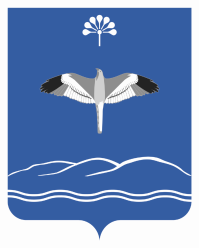 АДМИНИСТРАЦИЯ СЕЛЬСКОГОПОСЕЛЕНИЯ              НОВОЯУШЕВСКИЙ СЕЛЬСОВЕТМУНИЦИПАЛЬНОГО РАЙОНАМЕЧЕТЛИНСКИЙ РАЙОНРЕСПУБЛИКИ БАШКОРТОСТАН№ п/пНаименование мероприятияСроки исполненияИсполнители, соисполнители1.Разработка и утверждение планов проведения Месячника гражданской обороны в организациях, предприятиях и учреждениях, органах местного самоуправления до 30 сентябряГлава сельского   поселения, руководители организаций, предприятий и учреждений (по согласованию)2.Организация освещения мероприятий в печатных и электронных ведомственных средствах массовой информации, проводимых в рамках 88-й годовщины со дня образования гражданской обороныв течение МесячникаГлава сельского  поселения3.Уточнение перечня объектов гражданской обороны и оценка их готовности к развертыванию и практической работе в ходе штабной тренировки по гражданской оборонедо 1 октябряГлава сельского  поселения 4.Организация проведения штабной тренировки по гражданской обороне с органами местного самоуправления, организациями, предприятий и учреждениями сельского поселения2 октябряГлава сельского  поселения5.Наращивание учебно-методической базы учебно-консультационных пунктов по гражданской обороне и чрезвычайным ситуациям для обучения неработающего населения муниципального районав течение МесячникаГлава сельского  поселения 6.Организация доведения до населения памяток по гражданской обороне и действиям в чрезвычайных ситуацияхв течение МесячникаГлава сельского  поселения 7.Проведение заседаний эвакуационной комиссии, комиссии по повышению устойчивости функционирования объектов экономики в военное времяв течение МесячникаЭвакуационная комиссия, комиссия повышению устойчивости функционирования объектов экономики в военное время8.Организация проведения тренировок на объектах с массовым пребыванием людей с отработкой вопросов оповещения и эвакуации людей при чрезвычайных ситуациях и пожарахв течение Месячника  объекты культуры и образования (по согласованию)9.Участие в смотре-конкурсе на звание «Лучший орган местного самоуправления муниципального образования в области обеспечения безопасности жизнедеятельности населения Республики Башкортостан»до 15 октябряГлавный специалист по ГО и ЧС Администрации района10.Актуализация нормативно-правовой базы в области гражданской обороны и защиты в чрезвычайных ситуациях органов местного самоуправления и организацийв течение МесячникаГлавный специалист по ГО и ЧС Администрации района, руководители организаций, предприятий и учреждений (по согласованию)11.Организация подготовки и переподготовки должностных лиц и специалистов гражданской обороны и БТП РСЧС в ГБОУ «Учебно-методический центр по гражданской обороне и чрезвычайным ситуациям Республики Башкортостан»в течение МесячникаРуководители организаций, предприятий и учреждений (по согласованию)12.Проведение занятий с неработающим населением в учебно-консультационных пунктах по гражданской обороне и чрезвычайным ситуациям, в том числе лекций, консультаций, показ учебных фильмовв течение МесячникаГлава сельского  поселения13.Проведение инструктивно-методических занятий в общеобразовательных учреждениях по вопросам выполнения мер безопасности на водных объектах в осенне-зимний периодв течение МесячникаФилиалу МОБУ лицей №1 с. Большеустьикинское ООШ д.Новояушево 14.Проведение        занятий        в        общеобразовательных учреждениях по изучению правил пожарной безопасности и действий при возникновении пожара, оказания первой помощи, изучению правил дорожного движенияв течение МесячникаФилиалу МОБУ лицей №1 с. Большеустьикинское ООШ д.Новояушево15.Обновление стендов и материалов наглядной агитации в помещениях учебно-консультационных пунктов по гражданской обороне и чрезвычайным ситуациямв течение МесячникаГлава сельского  поселения 16.Информирование населения о правилах безопасного поведения при возникновении или угрозе возникновения чрезвычайных ситуаций, показные занятия с населением по правилам использования средств индивидуальной и коллективной защиты, способам эвакуации и другим навыкам безопасности жизнедеятельностив течение МесячникаГлава сельского  поселения  17.Представление еженедельных отчетов (по четвергам) о ходе выполнения мероприятий Месячника гражданской обороны на подведомственных территориях и объектахв течение МесячникаГлава сельского  поселения  